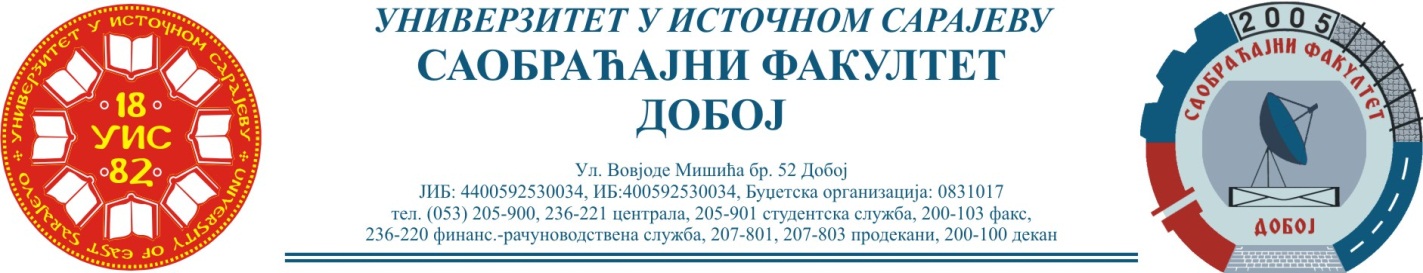 Добој, 30.11.2022. године                                                    РЕЗУЛТАТИ ИСПИТНОГ РОКАПРЕДМЕТ: „МЕХАНИЗАЦИЈА И ТЕХНОЛОГИЈА ПРЕТОВАРА“Одржаног дана: 29.11.2022. годинеНико није положио писмени дио испита. 											Предметни професор:Др Ратко Ђуричић, ред. проф.